"Жизнь стоит того, чтобы жить!"    В чём ценность человеческой жизни? Чтобы понять это, человеку дана огромная сила для преодоления любых жизненных испытаний. В моменты, когда тебя одолевают депрессия, чувство одиночества, тебе кажется, что ты в безвыходной ситуации – именно в такие моменты стоит осознать, что твой кажущийся жизненный тупик, вовсе не является таковым.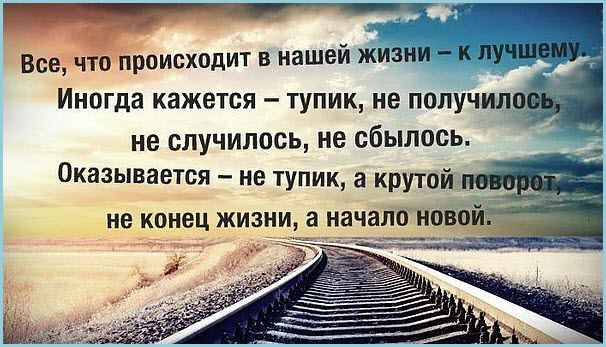 Выход есть всегда – измени свой угол зрения на мир и твоя жизнь изменится. Это на своём жизненном примере показали многие люди. В тебе, как и в миллиардах других людей, есть сила жить, есть воля её созидать.1. Прежде всего, улыбайся – широко, весело от всей души. Расправь плечи. Дыши глубже. Попробуй спеть куплет из какой-нибудь весёлой песни. Физически невозможно быть унылым и подавленным, если ты надел маску счастливого человека.2. Засучи рукава и займись делом. Работа – дешёвое и одно из самых лучших лекарств на земле.3. Объяви войну скуке у себя дома. Пусть каждый день будет хоть самый маленький, но праздник. Скука рождается, когда умирает игра. Начни бороться за своё счастье на основе оптимистического мышления, и ты будешь счастлив.Если вы хотите, чтобы жизнь улыбалась вам, подарите ей сначала своё хорошее настроение. (Б.Спиноза)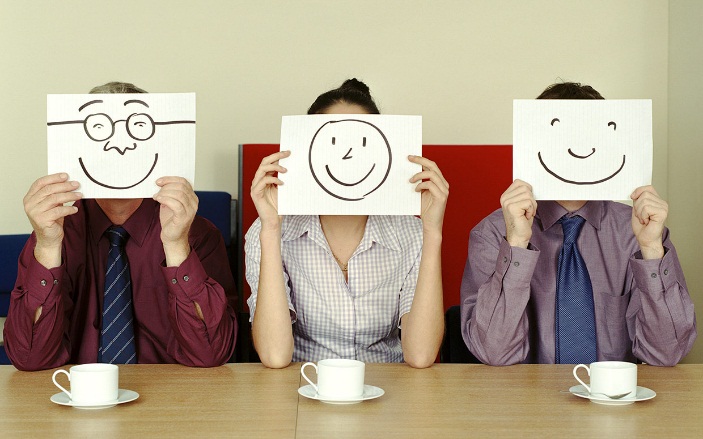 Жизнь не посылает испытаний выше твоих сил, значит, ты можешь найти выход из любой трудной ситуации или попросить помощи у других.Ты наделён правом Выбора, и от тебя зависит решение, каким мыслям отдавать своё ценное внимание. От того, как ты научишься себя контролировать и постоянно переключаться на позитивные мысли, зависит и твоя дальнейшая жизнь. А благие поступки укрепят твою веру и даруют прочную основу жизни на стороне добра, пребывая на которой, не страшны никакие жизненные испытания.Всё в твоих руках! Ты капитан своего корабля и в твоих силах выбрать курс в направлении настоящей ЖИЗНИ!Выход из любой жизненной ситуации с пользой, как для человека, так и для окружающих, существует всегда. Нужно лишь запастись ценными знаниями, силой воли, терпением и ЖЕЛАНИЕМ ЖИТЬ.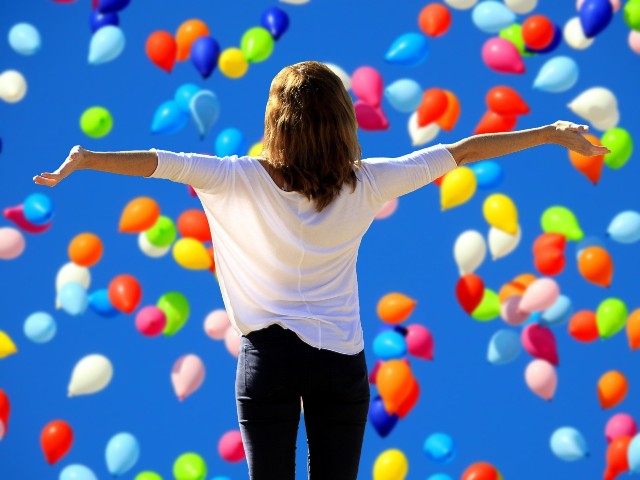 Жизнь – это возможность. Воспользуйся ею.Жизнь – это красота. Увлекайся ею.Жизнь – это мечта. Ощути её.Жизнь – это вызов. Прими его.Жизнь – это обязанность твоя насущная. Исполни её.Жизнь – это игра. Стань игроком.Жизнь – это богатство. Не разбазаривай его.Жизнь – это приобретение. Охраняй его.Жизнь – это любовь. Насладись ею сполна.Жизнь – это тайна. Познай её.Жизнь – долина слёз. Преодолей её.Жизнь – это песня. Допой её до конца.Жизнь – это борьба. Стань борцом.Жизнь – это бездна неизвестного. Входи в неё без страха.Это твоя жизнь. Завоюй её!